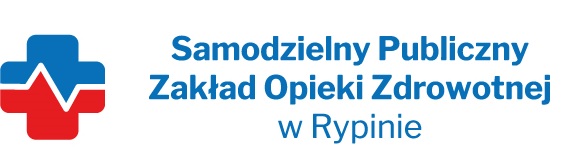 REGON:  910858394                                                                                                 NIP: 8921296985         Nasz znak: SP ZOZ/ZP/TP – 9/3/2022Nasza data: 14.07.2022 r.Wykonawcy - Dostawcypostępowania przetargowego ZP/TP- 9/2022Samodzielny Publiczny Zakład Opieki Zdrowotnej w Rypinie informuje, że w dniu 11 lipca 2022 roku wpłynęły  zapytania dotyczące postępowania przetargowego, oznaczonego numerem   ZP/TP-9/2022 pn. Dostawa produktów 1x użytku z podziałem na 38 pakietówTreść pytania: Pakiet nr 34, pozycja 2Czy Zamawiający dopuści szczoteczki do mycia rąk suche pakowane po 100 sztuk z przeliczeniem ilości?ODPOWIEDŹ: Zamawiający dopuszczaPakiet nr 34, pozycja 3Czy Zamawiający dopuści szczoteczki do mycia rąk nasączone 4% chlorheksydyną pakowane po 80 sztuk z przeliczeniem ilości?ODPOWIEDŹ: Zamawiający dopuszczaPakiet nr 38, pozycja 1Czy Zamawiający doprecyzuje czy wymaga wyceny za 12 kompletów elektrod czy 12 sztuk elektrod (6 kompletów)?ODPOWIEDŹ: Zamawiający wymaga  12 sztuk elektrod